Рекламно-техническое описание научно-методического произведения Научно-методическое произведение в формате учебное пособие «Английский язык в индустрии туризма и гостеприимства. Часть 1 (для студентов бакалавриата)»разработан в рамках служебного задания на 2021-2022 учебный год для учебно-методического обеспечения учебной дисциплины «Иностранный язык» учебного плана  «43.03.02 Туризм», профилей подготовки бакалавров «Туристский и гостиничный бизнес» («Международный гостиничный бизнес», «Международный и национальный туризм», «Туристский и гостиничный бизнес») Сведения об авторах: Описание результата интеллектуальной деятельностиУчебное пособие «Английский язык в индустрии туризма и гостеприимства. Часть 1 (для студентов бакалавриата)» представляет собой законченное научно-методическое исследование, представляющее результат педагогического опыта преподавателей Финансового университета для обучения студентов по направлению подготовки «Туризм». Учебное пособие сочетает в себе как методические разработки для преподавания профессионально-ориентированного английского языка в высшей школе за много лет, так и результаты научно-методических исследований в современных реалиях.  Степень готовности к изданию и применению в образовательном процессе: учебное пособие разработано в полном объеме, подготовлено к изданию и может быть использовано в образовательном процессе. Применение в образовательном процессе намечено на 2022-2023 академический годНовизна учебного пособия обусловлена его направленностью на студентов бакалавриата, углубленно изучающих основы туристического бизнеса и гостиничного дела. Данная разработка совмещает как мультидисциплинарные знания общего цикла, так и узко профессиональные темы будущих специалистов в данное сфере. Таким образом, достигается преемственность и последовательность в изучении языка, что обеспечивает новизну и актуальность каждой темы.Технологические преимущества: образовательные свойства учебного пособия обусловлены наличием в нем разноплановой и профессионально-ориентированной лексики, текстов и заданий, объединенных общей тематикой, современными темами для дискуссий, индивидуальных и групповых творческих работ. Данное научно-методическое исследование полностью соответствует учебному плану ООП и способствует методическому обеспечению учебной дисциплины. Экономические преимущества учебного пособия состоят в том, что данное издание способствует снижению учебно-педагогической нагрузки преподавателя и, как следствие, повышению эффективности учебного процесса.Область возможного использования. Учебное пособие можно применить в процессе обучения непосредственно на базе Финансового университета, а также расширить область его использования за счет профильных университетов и факультетов направлений «Туризм», «Гостиничное дело», «Индустрия туризма» и т.д. Сопутствующие полезные эффекты: на основе материалов учебного пособия могут быть разработаны сопутствующие обучающие материалы, имеющие более узкую направленность: развитие навыков чтения, говорения или письма. Пособие способствует популяризации направления подготовки «Туризм» и более полному ознакомлению студентов с будущей профессией.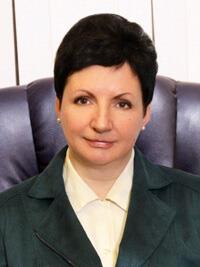 КЛИМОВА Ирина ИосифовнаРуководитель Департамента иностранных языков и межкультурной коммуникации Факультета международных экономических отношенийКандидат филологических наук, доцент141011 г. Мытищи, Московская область, ул. Кропоткина д 2А Тел.: +7 916-062-5105Эл. адрес: iiklimova@fa.ru 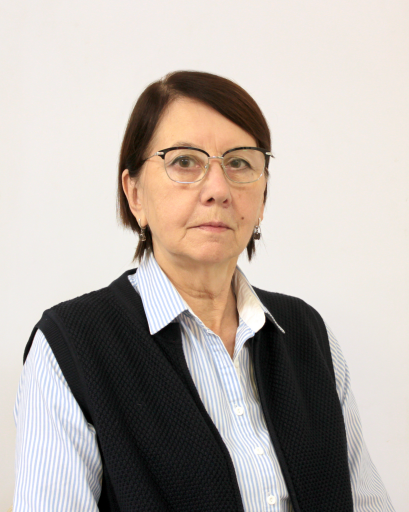 ЛЮБИМОВА Татьяна Николаевна Старший преподаватель Департамента иностранных языков и межкультурной коммуникации Факультета международных экономических отношений Кандидат экономических наук 107564 г.Москва ул. Миллионная д.11, к.3, кв.233            Тел.: +7 916 179 87 74Эл. адрес: tnlyubimova@fa.ru 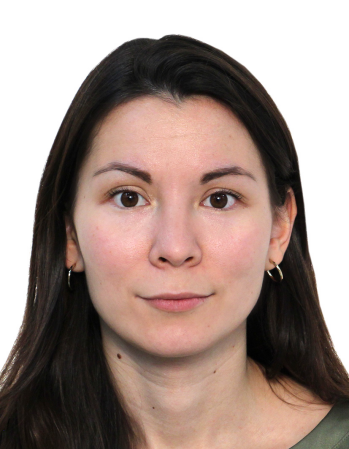 ГЛУШКОВА Надежда МаматкуловнаСтарший преподаватель Департамента иностранных языков и межкультурной коммуникации Факультета международных экономических отношений Кандидат филологических наук 141032, г. Мытищи, Московская область, Осташковское ш., 22к6, кв.174            Тел.: +7 951 809 92 74Эл. адрес: nmglushkova@fa.ru 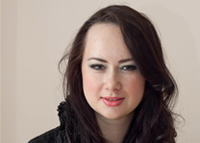 ДИДЕНКО Эльвира НиколаевнаПреподаватель Департамента иностранных языков и межкультурной коммуникации Факультета международных экономических отношений 117647, г. Москва, ул. Академика Капицы, д. 30Тел.: +7 926 263 88 56Эл. адрес: endidenko@fa.ru 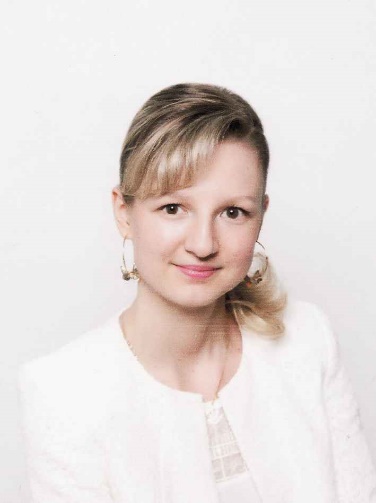 ГАНЕЕВА Эльвира Рустемовна Старший преподаватель Департамента иностранных языков и межкультурной коммуникации Факультета международных экономических отношений Кандидат филологических наук140013, г. Люберцы, ул. Весенняя, д. 6, кв. 497. Тел.: +7 917 774 39 93Эл. адрес: erganeeva@fa.ru